Supplementary Materials for “International Comparisons of Harmonized Laboratory Value Trajectories to Predict Severe COVID-19: Leveraging the 4CE Collaborative Across 342 Hospitals and 6 Countries”Further MethodsAUC estimation for laboratory TestsEfigureseFIGURE 1. Risk difference of severe disease between age groups 0-25, 26-49, 70-79, and 80+ compared to age group 50-69 stratified by country.eFIGURE 2: A) Pooled laboratory values in ever-severe and never-severe patients for selected laboratory tests, and B) patient-level AUC at each day after admission for those labs. eFIGURE 3: Site-level and country-level variation of laboratory tests.eFIGURE 4: Patient level AUC of laboratory tests stratified by regions.EtableseTABLE1:  Membership of 4CE.eTABLE2: Participating sites.eTABLE 3: Definition of severe COVID-19 based on the 4CE Severity Algorithm.eTABLE 4: Six comma-separated values (CSV) files and their descriptions.eTABLE 5: Pooled difference between admission laboratory measures in ever-severe and never-severe patients over all sites.Further MethodsAUC estimation for laboratory testsWe estimated patient-level AUC under distribution assumptions. The averaged AUC over sites on day  was calculated as  , where was the estimated AUC at the th site, was the maximum number of patients at the the site over 14 days, , ,  and  were mean and standard deviation of lab measures among ever-severe patients and those among never-severe patients at the the site for  We also calculated the standard error of  via monte carlo simulation. Specifically, at the th site on day , we repeatedly generated the four measures: , ,  and , for , where  was generated from a normal distribution , and  was generated from a Chi-squared distribution  for . We then calculated  as the function of , ,  and . The standard error of  was then calculated as .  Finally, the averaged SE of AUC over sites on day  was calculated as .eFIGURESeFIGURE 1. Risk difference of severe disease between age groups 0-25, 26-49, 70-79, and 80+ compared to age group 50-69 stratified by country. Risk is defined as the likelihood of being ever-severe.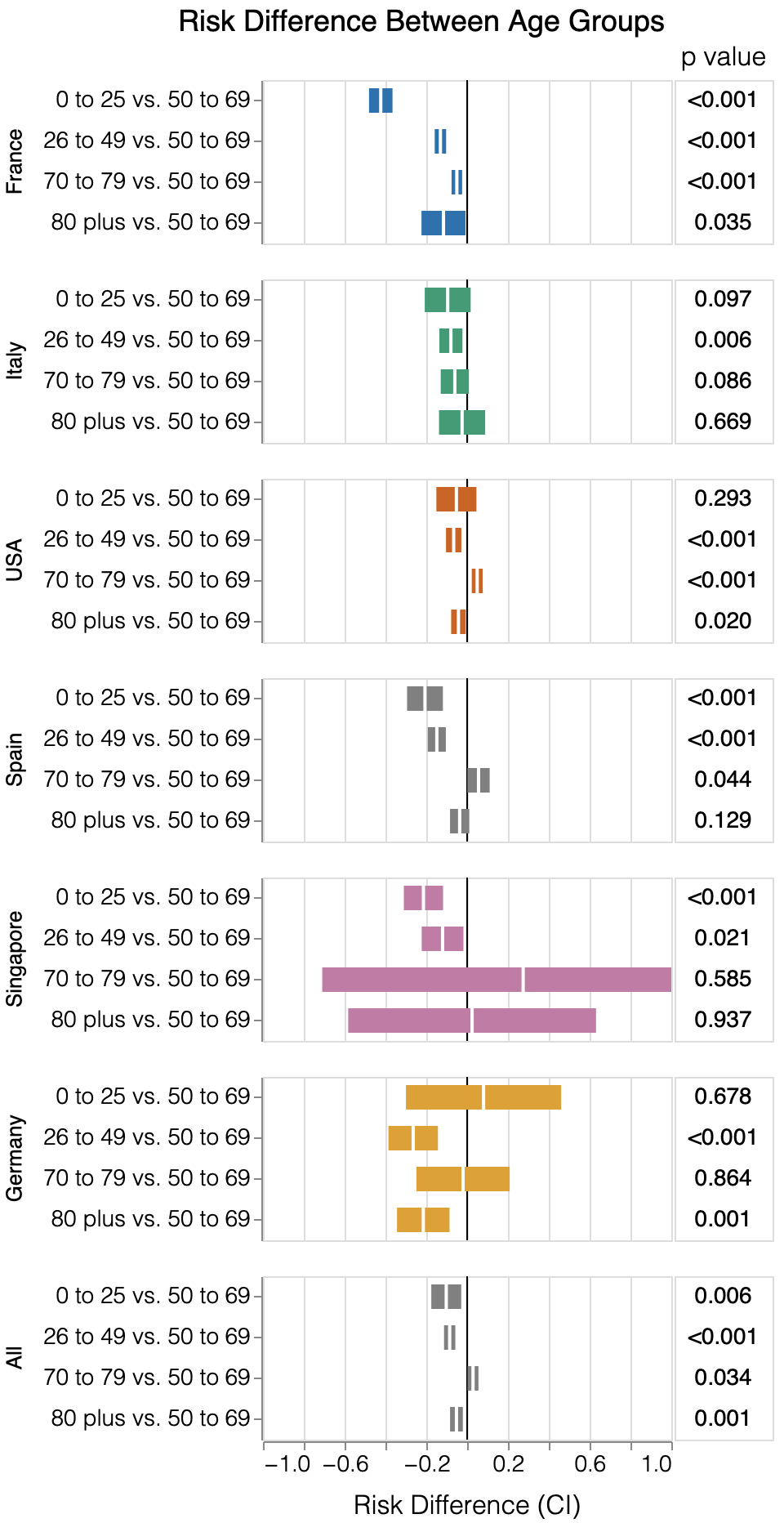 eFIGURE 2: A) Pooled laboratory values in ever-severe and never-severe patients for selected laboratory tests, and B) patient-level AUC at each day after admission for those labs. Inset shows AUC of laboratory value at admission and in-hospital to individually predict ever-severe as well as optimized thresholds.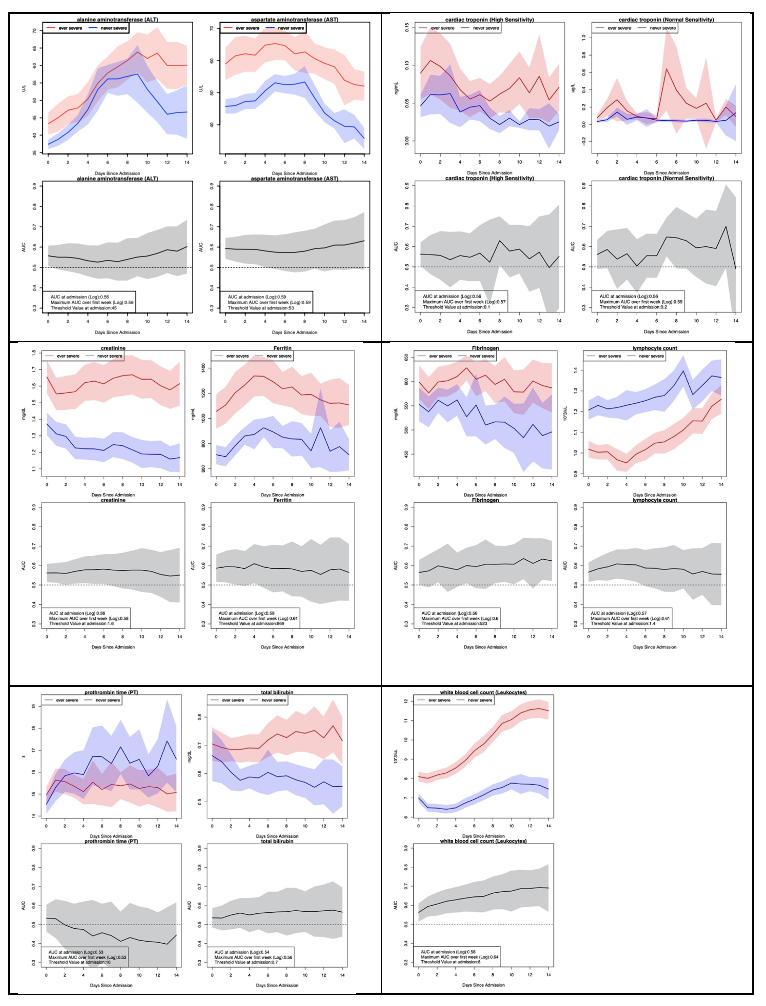 eFIGURE 3: Site-level and country-level variation of laboratory tests.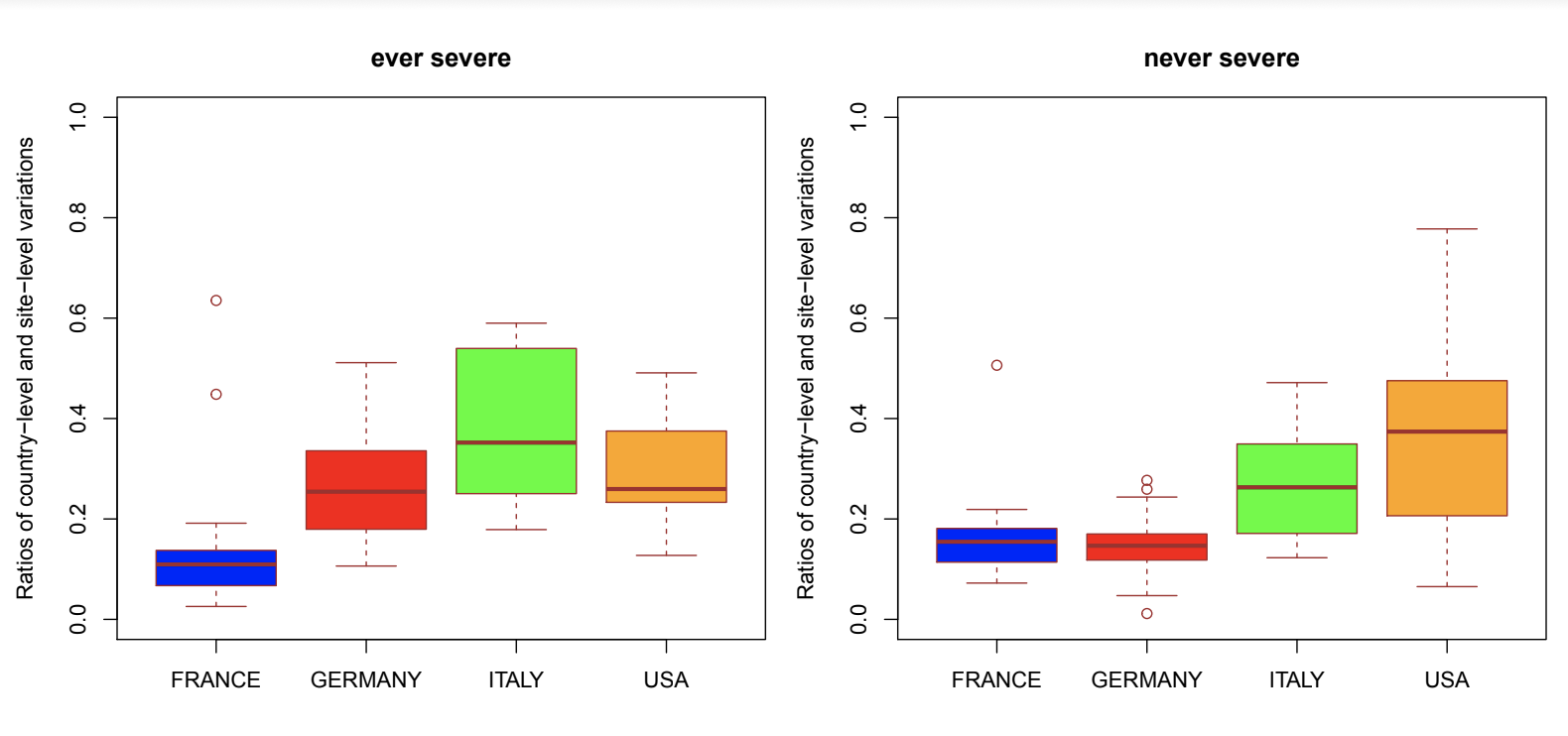 eFIGURE 4: Patient level AUC of laboratory tests stratified by regions.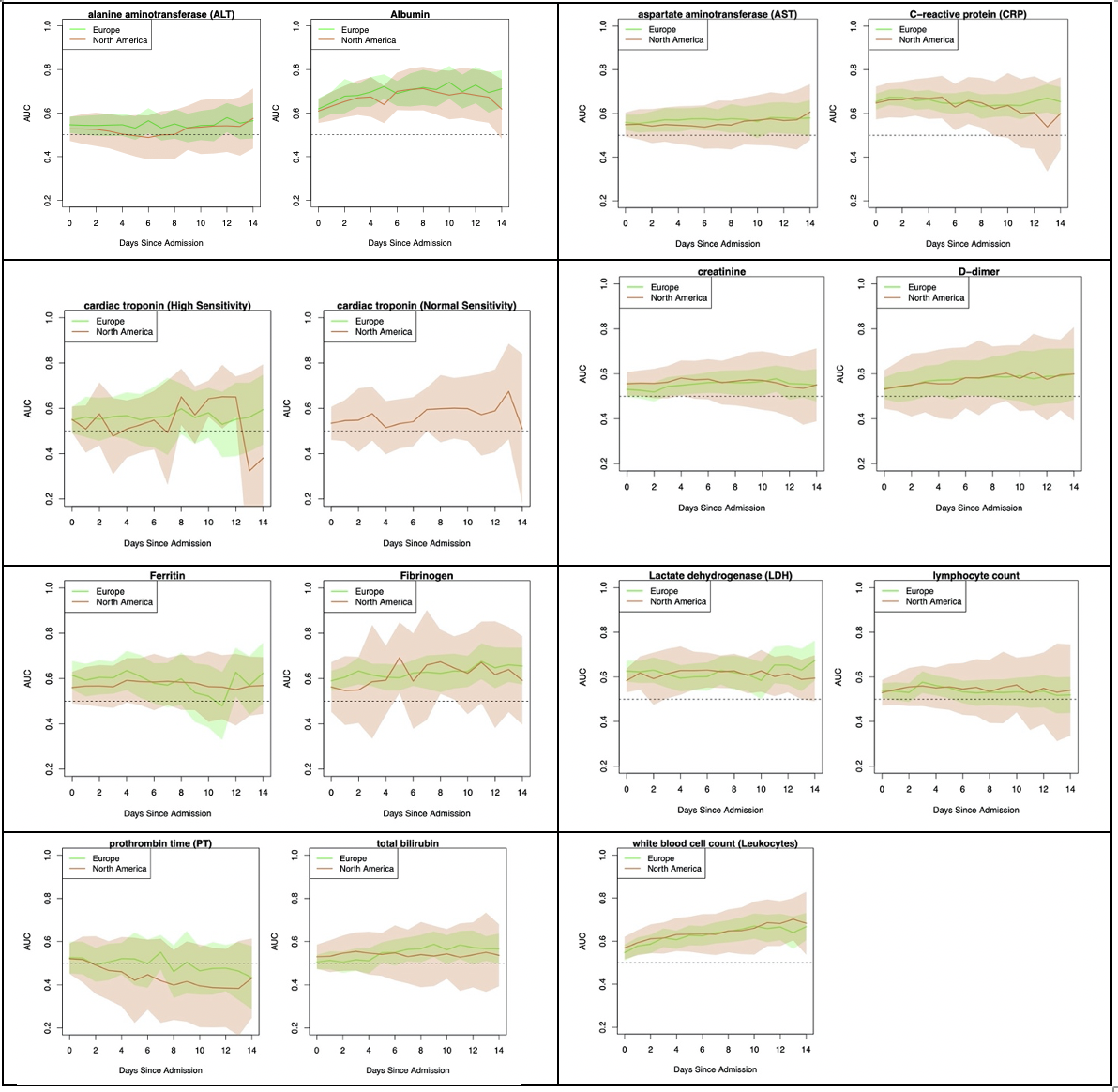 IV. eTABLESeTABLE1:  Membership of 4CE.eTABLE2: Participating sites.eTABLE 3: Definition of severe COVID-19 based on the 4CE Severity Algorithm. Please refer to Klann et al. for further information.eTABLE 4: Six comma-separated values (CSV) files and their descriptions. Sites optionally obfuscated the values in any of these files by replacing small counts with “-99.” Sites indicated missing data or data that they were unable to obtain (e.g., race and ethnicity not collected at some sites) with “-999.”eTABLE5: Pooled difference between admission laboratory measures in ever-severe and never-severe patients over all sites.eTABLE6: IRB Approval Across Data-Contributing SitesFirst NameMiddle InitialLast NameDegree(s)Email AddressPrimary Affiliation - InstitutionCountryJamesRAaronMHAjames.aaron@uky.eduUniversity of Kentucky United StatesGiuseppeAgapitoPhDagapito@unicz.itUniversity Magna Graecia of Catanzaro, ItalyItalyAdemAlbayrakadem.albayrak@healthcatalyst.comHealth Catalyst, INC.United StatesMario AlessianiMD, FACSm.alessiani@unipv.itASST Pavia, Lombardia Region Health SystemItalyDaniloFAmendolaMDdaniloupeclin@gmail.comClinical Research Unit of Botucatu Medical School, São Paulo State University, Botucatu, BrazilBrazilLiL.L.JAnthonyanthony.li@mohh.com.sgNational Center for Infectious Diseases, Tan Tock Seng Hospital, SingaporeSingaporeBruceJAronowPhDbruce.aronow@cchmc.orgCincinnati Children's Hospital Medical Center, University of CincinnatiUnited StatesAndrewAtzMDatzam@musc.eduMedical University of South CarolinaUnited StatesPaulAvillachMD, PhDpaul_avillach@hms.harvard.eduHarvard Medical SchoolUnited StatesJamesBalshiJames.Balshi@sluhn.orgSt. Luke's University Health Network, Bethlehm PAUnited StatesBrettKBeaulieu-JonesPhDbrett_beaulieu-jones@hms.harvard.eduHarvard Medical SchoolUnited StatesDouglasSBelldbell@mednet.ucla.eduDepartment of Medicine, David Geffen School of Medicine at UCLAUnited StatesAntonioBellasiabellasi@asst-pg23.itUOC Ricerca, Innovazione e Brand reputation, ASST Papa Giovanni XXIII, BergamoItalyRiccardoBellazziMS, PhDriccardo.bellazzi@unipv.itUniversity of Pavia, Italy ItalyVincent BenoitPhDvincent.benoit@aphp.frAPHP Greater Paris University HospitalFranceMicheleBeraghimichele_beraghi@asst-pavia.itASST PaviaItalyJosé Luis Bernal SobrinoMSjoseluis.bernal@salud.madrid.orgHospital Universitario 12 de Octubre, Madrid, SpainSpainMélodieBernauxmelodie.bernaux@aphp.frAPHP Greater Paris University HospitalFranceRomainBeyromain.bey@aphp.frAPHP Greater Paris University HospitalFranceAlvar Blanco MartínezMSalvar.blanco@salud.madrid.orgHospital Universitario 12 de Octubre, Madrid, SpainSpainMartinBoekermartin.boeker@imbi.uni-freiburg.deFaculty of Medicine and Medical Center, University of Freiburg, Freiburg, GermanyGermanyClara-LeaBonzelMScclbonzel@hsph.harvard.eduHarvard Medical SchoolUnited StatesJohnBoothMScjohn.booth@gosh.nhs.ukGreat Ormond Street Hospital for Children, UKUnited KingdomSilvanoBosarisilvano.bosari@unimi.itScientific Direction, IRCCS Ca' Granda Ospedale Maggiore Policlinico di MilanoItalyFlorenceTBourgeoisflorence.bourgeois@childrens.harvard.eduHarvard Medical SchoolUnited StatesRobertLBradfordrbrad@med.unc.eduNorth Carolina Translational and Clinical Sciences (NC TraCS) Institute, UNC Chapel HillUnited StatesGabrielABratMDgbrat@bidmc.harvard.eduHarvard Medical SchoolUnited StatesStéphaneBréantstephane.breant@aphp.frAPHP Greater Paris University HospitalFranceMauroBucalomauro.bucalo@biomeris.itBIOMERIS (BIOMedical Research Informatics Solutions)ItalyAnitaBurgunanita.burgun@aphp.frAPHP Greater Paris University HospitalFranceTianxiCaiPhDtcai@hsph.harvard.eduHarvard Medical SchoolUnited StatesMarioCannataroM.Sc.cannataro@unicz.itUniversity Magna Graecia of Catanzaro, ItalyItalyAizeCaoaize.cao@va.govTennessee Valley Healthcare System Veterans Affairs Medical CenterUnited StatesAldo Carmonaaldo.carmona@sluhn.orgDepartment of Anesthesia, St. Luke's University Health Network, Bethlehem, PAUnited StatesCharlotte CaucheteuxUniversité Paris-Saclay, Inria, CEAFranceJulienChampjulien.champ@inria.frINRIA Sophia-Antipolis – ZENITH team, LIRMM, Montpellier, FranceFranceJinChenPhDchen.jin@uky.eduUniversity of Kentucky United StatesLucaChiovatoluca.chiovato@icsmaugeri.itUnit of Internal Medicine and Endocrinology, Istituti Clinici Scientifici Maugeri SpA SB IRCCS, Pavia, Italy and Department of Internal Medicine and Therapeutics, University of Pavia, Pavia, Italy.ItalyJamesJCiminociminoj@uab.eduUAB Informatics InstituteUnited StatesTiagoKColicchiotcolicchio@uabmc.eduUAB Informatics InstituteUnited StatesSylvieCormontsylvie.cormont@aphp.frAPHP Greater Paris University HospitalFranceSébastienCossinsebastien.cossin@chu-bordeaux.frBordeaux University Hospital / ERIAS - Inserm U1219 BPH FranceJeanBCraigPhDcraigje@musc.eduMedical University of South CarolinaUnited StatesJuan Luis Cruz BermúdezPhDjuanluis.cruz@salud.madrid.orgHospital Universitario 12 de Octubre, Madrid, SpainSpainJaimeCruz RojoMDjaime.cruz@salud.madrid.orgHospital Universitario 12 de Octubre, Madrid, SpainSpainAriannaDagliatiMS, PhDarianna.dagliati@unipv.itUniversity of Pavia, Italy ItalyMohamadDaniarMSISmohamad.daniar@childrens.harvard.eduBoston Children's HospitalUnited StatesChristelDanielchristel.daniel@aphp.frAPHP Greater Paris University Hospital, INSERMFranceAnahitaDavoudiPhDanahita.davoudi@pennmedicine.upenn.eduUniversity of Pennsylvania Perelman School of MedicineUnited StatesBatsalDevkotadevkotab@email.chop.eduDepartment of Biomedical and Health Informatics, Children's Hospital of PhiladelphiaUnited StatesJulienDubielAPHP Greater Paris University HospitalFranceScottLDuVallscott.duvall@va.govVA Informatics and Computing Infrastructure, VA Salt Lake City Health Care SystemUnited StatesLoicEsteveSED/SIERRA, Inria Centre de ParisFranceShirleyFanshirlfan@med.umich.eduUniversity of MichiganUnited StatesRobertWFollettrfollett@mednet.ucla.eduDepartment of Medicine, David Geffen School of Medicine at UCLAUnited StatesPaulaS. AGaiollapaulagaiolla@gmail.comInternal Medicine Department of Botucatu Medical School, São Paulo State University, Botucatu, BrazilBrazilThomasGanslandtMDthomas.ganslandt@medma.uni-heidelberg.deUniversity Medicine Mannheim, Heidelberg UniversityGermanyNoeliaGarcía BarrioMSngbarrio@salud.madrid.orgHospital Universitario 12 de Octubre, Madrid, SpainSpainNilsGehlenborgnils@hms.harvard.eduHarvard Medical SchoolUnited StatesAlonGevaMD, MPHalon.geva@childrens.harvard.eduBoston Children's Hospital, Boston, MAUnited StatesTobiasGradingerMD, BSctobias.gradinger@medma.uni-heidelberg.deUniversity Medicine Mannheim, Heidelberg UniversityGermanyAlexandreGramfortalexandre.gramfort@inria.frUniversité Paris-Saclay, Inria, CEAFranceRomainGriffierromain.griffier@chu-bordeaux.frBordeaux University HospitalFranceNicolasGriffonnicolas.griffon@aphp.frAPHP Greater Paris University Hospital, INSERMFranceOlivierGriselUniversité Paris-Saclay, Inria, CEAFranceAlbaGutiérrez-SacristánPhDalba_gutierrez@hms.harvard.eduHarvard Medical SchoolUnited StatesDavidAHanauerMD, MShanauer@umich.eduUniversity of of Michigan Medical School, Ann Arbor, Michigan, USAUnited StatesChristianHaverkampInstitute of Digitalization in Medicine, Faculty of Medicine and Medical Center, University of Freiburg, GermanyGermanyDarrenWHendersondarren.henderson@uky.eduUniversity of Kentucky United StatesMartinHilkaAPHP Greater Paris University HospitalFranceJohnHHolmesMS, PhDjhholmes@pennmedicine.upenn.eduUniversity of Pennsylvania Perelman School of Medicine (inst), Philadelphia, Pennsylvania, United States of AmericaUnited StatesChuanHongPhDChuan_Hong@hms.harvard.edu Harvard Medical SchoolUnited StatesPetarHorkihorki@imbi.uni-freiburg.deInstitute of Medical Biometry and Statistics, Medical Center, University of FreiburgGermanyMeghanRHutchBSmeghan.hutch@northwestern.eduNorthwestern UniversityUnited StatesRichardWIssittDClinPrichard.issitt@gosh.nhs.ukGreat Ormond Street Hospital for Children, UKUnited KingdomAnne SophieJannotannesophie.jannot@aphp.frDepartment of Biomedical Informatics, HEGP,  APHP Greater Paris University HospitalFranceVianneyJouhetMD,PhDvianney.jouhet@chu-bordeaux.frBordeaux University Hospital FranceMarkSKellermark_keller@hms.harvard.eduHarvard Medical SchoolUnited StatesKatieKirchoffMSHIkirchoff@musc.eduMedical University of South CarolinaUnited StatesJeffreyGKlannMEng, PhDjeff.klann@mgh.harvard.eduMassachusetts General HospitalUnited StatesIsaacSKohaneMD, PhDisaac_kohane@harvard.eduHarvard Medical SchoolUnited StatesIanDKrantzkrantz@email.chop.eduDepartment of Pediatrics, Division of Human Genetcs, The Children's Hospital of Philadelphia and the Perelman School of Medicine at the University of PennsylvaniaUnited StatesDetlefKraskaDr.detlef.kraska@uk-erlangen.deUniversity Hospital ErlangenGermanyAshokKKrishnamurthyPhDashokk@email.unc.eduUniversity of North Carolina, Chapel HillUnited StatesSehiL'YiPhDsehi_lyi@hms.harvard.eduHarvard Medical SchoolUnited StatesTrangTLePhDttle@pennmedicine.upenn.eduUniversity of Pennsylvania Perelman School of MedicineUnited StatesJudithLeblancjudith.leblanc@aphp.frAPHP Greater Paris University HospitalFranceGuillaumeLemaitreUniversité Paris-Saclay, Inria, CEAFranceLeslieLenertMD, MSlenert@musc.eduMedical University of South CarolinaUnited StatesDamienLeprovostClevy.ioFranceMoleiLiuPhDmolei_liu@g.harvard.eduHarvard T.H. Chan School of Public HealthUnited StatesNe Hooi WillLohMBBSwill.loh@nus.edu.sgNational University Health System, SingaporeSingaporeYuanLuoPhDyuan.luo@northwestern.eduNorthwestern UniversityUnited StatesKristineELynchkristine.lynch@va.govVA Informatics and Computing Infrastructure, VA Salt Lake City Health Care SystemUnited StatesSadiqaMahmoodsadiqa.mahmood@healthcatalyst.comHealth Catalyst, INC.United StatesSarahMaidlowsmaidlow@umich.eduUniversity of MichiganUnited StatesAlbertoMaloviniPhDalberto.malovini@icsmaugeri.itIstituti Clinici Scientifici Maugeri SpA SB IRCCS, Pavia, Italy.ItalyKennethDMandlMD, MPHkenneth_mandl@harvard.eduBoston Children's HospitalUnited StatesChengshengMaoPhDchengsheng.mao@northwestern.eduNorthwestern UniversityUnited StatesPatriciaMartelpatricia.martel@aphp.frAPHP Greater Paris University HospitalFranceAaronJMasinoPhDmasinoa@email.chop.eduChildren's Hospital of PhiladelphiaUnited StatesMichaelEMathenymichael.matheny@va.govTennessee Valley Healthcare System Veterans Affairs Medical CenterUnited StatesThomasMaulhardtthomas.maulhardt@uniklinik-freiburg.deUniversity Medical Center Freiburg, GermanyGermanyMariaMazzitelliPhDm.mazzitelli88@gmail.com University Magna Graecia of Catanzaro, ItalyItalyMichaelTMcDuffiemichael_mcduffie@hms.harvard.eduHarvard Medical SchoolUnited StatesArthurMenschENS, PSL UniversityFranceMariannaMilanoPhDm.milano@unicz.itUniversity Magna Graecia of Catanzaro, ItalyItalyMarcosFMinicucciInternal Medicine Department of Botucatu Medical School, São Paulo State University, Botucatu, BrazilBrazilBertrandMoalPhDbertrand.moal@chu-bordeaux.frBordeaux University HospitalFranceJasonHMoorePhDjhmoore@upenn.eduUniversity of Pennsylvania Perelman School of MedicineUnited StatesJeffreySMorrisjeffrey.morris@pennmedicine.upenn.eduUniversity of Pennsylvania Perelman School of MedicineUnited StatesMicheleMorrisBAmim18@pitt.eduUniversity of PittsburghUnited StatesKarynLMoshalkaryn.moshal@gosh.nhs.ukGreat Ormond Street Hospital for Children, UKUnited KingdomSajadMousaviPhDsayedsajad_mousavi@hms.harvard.eduHarvard Medical SchoolUnited StatesDanielleLMoweryPhDdlmowery@pennmedicine.upenn.eduUniversity of Pennsylvania Perelman School of MedicineUnited StatesDouglasAMuraddmurad@mednet.ucla.eduDavid Geffen School of Medicine at UCLAUnited StatesShawnNMurphyMD, PhDsnmurphy@partners.org, googledoc is snmurphy00@gmail.comMassachusetts General HospitalUnited StatesThomasPNaughtonBAthomas_naughton@hms.harvard.eduHarvard Medical SchoolUnited StatesAntoineNeurazMD, PhDantoine.neuraz@aphp.frHôpital Necker-Enfants Malade, Assistance Publique Hôpitaux de Paris (APHP), University of ParisFranceKee YuanNgiamMBBS, MRCS, MMed, FRCSkee_yuan_ngiam@nuhs.edu.sgNational Univerisity Health Systems SingaporeSingaporeJihadObeidMD, FAMIAjobeid@musc.eduMedical University of South CarolinaUnited StatesMarinaPOkoshiPhDmarina.okoshi@unesp.brInternal Medicine Department of Botucatu Medical School, São Paulo State University, Botucatu, BrazilBrazilKarenLOlsonPhDkaren.olson@childrens.harvard.eduBoston Children's Hospital and Harvard Medical SchoolUnited StatesGilbertS.OmennMD, PhDgomenn@umich.eduUniversity of MichiganUnited StatesNinaOrlovaAPHP Greater Paris University HospitalFranceBrianDOstasiewskibostasie@wakehealth.eduCTSI, WFBMI, Wake Forest School of MedicineUnited StatesNicolasParisnicolas.paris@aphp.frAPHP Greater Paris University HospitalFranceLavPPatelMSlpatel@kumc.eduUniversity Of Kansas Medical CenterUnited StatesMiguelPedrera JimenezMSmiguel.pedrera@salud.madrid.orgHospital Universitario 12 de Octubre, Madrid, SpainSpainNathanPPalmerPhDnathan_palmer@hms.harvard.eduHarvard Medical SchoolUnited StatesDaniellePillionMSdanielle_pillion@hms.harvard.eduHarvard Medical SchoolUnited StatesHansUProkoschulli.prokosch@uk-erlangen.deUniversity of Erlangen-NürnbergGermanyRobson APrudentePhDrobsonapp@gmail.comClinical Research Unit São Paulo State University, BrazilBrazilVíctorQuirós GonzálezMSvictor.quiros@salud.madrid.orgHospital Universitario 12 de Octubre, Madrid, SpainSpainRachelBRamonirachel.ramoni@va.govOffice of Research and Development, Department of Veterans AffairsUnited StatesMarynaRaskinmaryna.raskin@healthcatalyst.comHealth Catalyst, INC.United StatesSiegbertRiegsiegbert.rieg@uniklinik-freiburg.deDivision of Infectious Diseases, Department of Medicine II, Medical Center – University of Freiburg, Faculty of MedicineGermanyGustavo Roig DomínguezMSgustavo.roig@h12o.es Hospital Universitario 12 de Octubre, Madrid, SpainSpainElisaSalamancae_l_salamanca@yahoo.frAPHP Greater Paris University HospitalFranceMalarkodiJSamayamuthuMDmas609@pitt.eduUniversity of PittsburghUnited StatesArnaudSandrinarnaud.sandrin@aphp.frAPHP Greater Paris University HospitalFranceMariaSavinoMSmaria1_savino@asst-pavia.itManagement Engineer, DirectionItalyEmily RSchriverMSemily.schriver@pennmedicine.upenn.eduUniversity of Pennsylvania Health SystemUnited StatesJuergenSchuettlerjuergen.schuettler@kfa.imed.uni-erlangen.deDepartment of Anesthesiology, University Hospital Erlangen, FAU Erlangen-Nürnberg, GermanyGermanyLuigiaScudellerluigia.scudeller@policlinico.mi.itScientific Direction, IRCCS Ca' Granda Ospedale Maggiore Policlinico di MilanoItalyNeilJSebireMD, FRCPathneil.sebire@gosh.nhs.ukGreat Ormond Street Hospital for Children NIHR BRC, UKUnited KingdomPablo Serrano BalazoteMD,MSpserranob@salud.madrid.orgHospital Universitario 12 de Octubre, Madrid, SpainSpainPatriciaSerreAPHP Greater Paris University HospitalFranceArnaudSerret-LarmandeMDarnaud.serret-larmande@aphp.frFranceDomenickSilviosilviod@umich.eduUniversity of Michigan, MICHRUnited StatesPiotrSlizpiotr.sliz@childrens.harvard.eduBoston Children's HospitalUnited StatesJiyeon SonMDsonj@upmc.eduUniversity of Pittsburgh Medical CenterUnited StatesCharles SondayCharles.Sonday@sluhn.orgCritical Care Medicine, Department of Medicine, St. Luke's University Health Network, Bethlehm PAUnited StatesAndrewMSouthMD, MSasouth@wakehealth.eduBrenner Children's Hospital, Wake Forest School of MedicineUnited StatesAnastasiaSpiridouPhD, MScnatassa.spiridou@gosh.nhs.ukGreat Ormond Street Hospital for Children, UKUnited KingdomAmeliaLMTanBSc, PhDamelia_tan@hms.harvard.eduHarvard Medical SchoolUnited StatesBryceW.Q.TanMBBSbryce_tan@nuhs.edu.sgNational University Hospital, SingaporeSingaporeByornW.L.TanMBBSbyorn_wl_tan@nuhs.edu.sgNational University Hospital, SingaporeSingaporeSuzanaETannisuzanapneumo@gmail.comInternal Medicine Department of Botucatu Medical School, São Paulo State University, Botucatu, BrazilBrazilDeanneMTaylorPhDtaylordm@email.chop.eduThe Children's Hospital of Philadelphia and the University of Pennsylvania Perelman Medical SchoolUnited StatesAnaITerriza TorresMSanaisabel.terriza@salud.madrid.org Hospital Universitario 12 de Octubre, Madrid, SpainSpainValentinaTibollovalentina.tibollo@icsmaugeri.itLaboratory of Informatics and Systems Engineering for Clinical Research, Istituti Clinici Scientifici Maugeri SpA SB IRCCS, Pavia, Italy.ItalyPatricTippmannMSctippmann@imbi.uni-freiburg.deInstitute of Medical Biometry and Statistics, Medical Center, University of FreiburgGermanyCarloTortiPhDtorti@unicz.itUniversity Magna Graecia of Catanzaro, ItalyItalyEnricoMTrecarichiPhDem.trecarichi@unicz.itUniversity Magna Graecia of Catanzaro, ItalyItalyAndrewKVallejosavallejo@mcw.eduClinical & Translational Science Institute, Medical College of WisconsinUnited StatesGael VaroquauxUniversité Paris-Saclay, Inria, CEA, Montréal Neurological Institute, McGill UniversityFranceJill-JênnVieSequeL, Inria LilleFranceShyamVisweswaranMD, PhDshv3@pitt.eduUniversity of PittsburghUnited StatesMichele Vitacca MD, PhDmichele.vitacca@icsmaugeri.itICS S. Maugeri IRCCS Pavia Italy ITALY KavishwarBWagholikarMBBS, PhDkwagholikar@mgh.harvard.eduDepartment of Medicine, Massachusetts General Hospital, Boston, USAUnited StatesLemuel RWaitmanruss.waitman@health.missouri.eduUniversity of Missouri, Columbia. MOUnited StatesDemianWassermannUniversité Paris-Saclay, Inria, CEAFranceGriffinMWeberweber@hms.harvard.eduHarvard Medical SchoolUnited StatesYuanWilliamwilliam_yuan@g.harvard.eduHarvard Medical SchoolUnited StatesZongqiXiaMD, PhDzxia1@post.harvard.eduUniversity of PittsburghUnited StatesNadirYehyaMD, MSCEyehyan@email.chop.eduChildren's Hospial of Philadelphia and University of PennsylvaniaUnited StatesAlbertoZambellialberto.zambelli@asst-pg23.itASST Papa Giovanni XXIII, BergamoItalyHarrisonGZhangharrison_zhang@hms.harvard.eduHarvard Medical SchoolUnited StatesChiaraZuccoPhDchiara.zucco@unicz.itUniversity Magna Graecia of Catanzaro, ItalyItalyJamesBNormanjames_norman@hms.harvard.eduHarvard Medical SchoolUnited StatesAnupamaMaramMSanupama_maram@hms.harvard.eduHarvard Medical SchoolUnited StatesNicholasWBrownMEngnicholas_brown@hms.harvard.eduHarvard Medical SchoolUnited StatesKennethMHulingHSkenneth.huling@gmail.comHarvard Medical SchoolUnited StatesEmily RPfaffPhDepfaff@email.unc.eduUNC Chapel HillUnited StatesLorenzoChiudinelliPhDchiudinelli.lorenzo@gmail.comASST Papa Giovanni XXIII, BergamoItalyYi-JuTsengPhDyjtseng.info@gmail.comChang Gung UniversityTaiwanHealthcare SystemAcronymCityCountryPatient PopulationHospitalsBedsInpatient discharges/yearObfuscation small count mask threshold (e.g., <10)Assistance Publique - Hôpitaux de ParisAPHPParisFranceAdult & Pediatric39200981375538<3Bordeaux University HospitalFRBDXBordeauxFranceAdult & Pediatric32676130033<3Erlangen University Hospital UKERErlangenGermanyAdult & Pediatric1140065000<5Medical Center, University of FreiburgUKFRFreiburgGermanyAdult & Pediatric1166071500<4University Medicine MannheimUMMMannheimGermanyAdult & Pediatric1135250748<3ICSM Pavia HospitalICSM1PaviaItalyAdult14268616noneICSM Lumezzane/Brescia HospitalsICSM5Lumezzane/BresciaItalyAdult11491296noneICSM Milano HospitalICSM20MilanItalyAdult12002432nonePoliclinico di MilanoPOLIMIMilanItalyAdult & Pediatric190040000<5ASST Papa Giovanni XXIII BergamoHPG23BergamoItalyAdult & Pediatric1108045000<=5National University HospitalNUHSingaporeSingaporeAdult & Pediatric11556100977noneBeth Israel Deaconess Medical CenterBIDMCBoston, MAUSAAdult167340752<10University of Kansas Medical CenterKUMCKansas City, KSUSAAdult & Pediatric179454659<=10Mass General Brigham (Partners Healthcare)MGBBoston, MAUSAAdult & Pediatric103418163521<10Medical University of South Carolina MUSCCharleston, SCUSAAdult & Pediatric8160055664<15University of PennsylvaniaUPennPhiladelphia, PAUSAAdult52469118188<10University of California, LAUCLALos Angeles, CAUSAAdult & Pediatric278640526<10University of MichiganUMICHAnn Arbor, MIUSAAdult & Pediatric3100049008noneUniversity of North Carolina at Chapel HillUNCChapel Hill, NCUSAAdult & Pediatric11309552000<10UT Southwestern Medical Center UTSWDallas, TXUSAAdult160826905<6Northwestern UniversityNWUChicago, ILUSAAdult & Pediatric102234103279University of Pittsburgh / UPMCUPITTPittsburgh, PAUSAAdult & Pediatric398085369300noneMedical College of WisconsinMCWCTSIMilwaukee, WIUSAAdult387644655<11Hospital Universitario 12 de OctubreH12OMadridSpainAdult & Pediatric1125645035<10Wake Forest School of Medicine & Brenner Children's HospitalWFSMWinston Salem, NCUSAAdult & Pediatric5153667541<10University Magna Graecia of Catanzaro & Mater Domini University Hospital, CatanzaroUNICZCatanzaroItalyAdult121011987noneSt. Luke's University Health NetworkSLHNBethlehem, PAUSAAdult & Pediatric12170075000University of KentuckyUKYLexington, KYUSAAdult & Pediatric388145714noneRiverside Health SystemRIVHSNewport News, VAUSAAdult & Pediatric567030000ASST della provincia di PaviaASSTPAVIAPaviaItalyAdult & Pediatric795829103noneVISN1 - VA New England Health Care SystemVA1Bedford, MAUSAAdult11<10VISN2 - VA Healthcare New York/New JerseyVA2Bronx, NYUSAAdult14<10VISN4 - VISN4 network (PA, DE, NJ, OH)VA4Pittsburgh, PAUSAAdult11<10VISN5 - VA Capitol Healthcare NetworkVA5Linthicum, MDUSAAdult5<10VISN6 - VA Mid-Atlantic Health Care NetworkVA6Durgham, NCUSAAdult8<10VISN7 - VA Southeast NetworkVA7Duluth, GAUSAAdult10<10VISN8 - VA Sunshine Healthcare NetworkVA8Saint Petersburg, FLUSAAdult10<10VISN9 - VA MidSouth Healthcare NetworkVA9Nashville, TNUSAAdult9<10VISN10 - VA Healthcare System VISN10VA10Cincinnati, OHUSAAdult15<10VISN12 - VA Great Lakes Healthcare SystemVA12Hines, ILUSAAdult6<10VISN15 - VA Heartland NetworkVA15Kansas City, MOUSAAdult9<10VISN16 - South Central VA Healthcare NetworkVA16Ridgeland, MSUSAAdult11<10VISN17 - VA Heart of Texas Healthcare SystemVA17Arlington, TXUSAAdult7<10VISN19 - VA Rocky Mountain NetworkVA19Glendale, COUSAAdult6<10VISN20 - VA Northwest Health NetworkVA20Vancouver, WAUSAAdult8<10VISN21 - VA Sierra Pacific NetworkVA21Mare Island, CAUSAAdult9<10VISN22 - VA Desert Pacific Healthcare NetworkVA22Long Beach, CAUSAAdult5<10VISN23 - VA Midwest Healthcare NetworkVA23Minneapolis, MNUSAAdult9<10EHR Code CategoryClinical EventsDiagnosesAcute respiratory distress syndrome, ventilator-associated pneumoniaProceduresInsertion of endotracheal tube; invasive mechanical ventilationLaboratory resultsPaCO2, PaO2Anesthetic MedicationsGeneral anesthetics: ketamine, propofolBenzodiazepine derivatives: midazolamMuscle relaxants: cisatracurium, rocuronium, vecuronium Other hypnotics and sedatives: dexmedetomidineVasopressor MedicationsAdrenergic and dopaminergic agents: Dopamine, Epinephrine, Norepinephrine, Phenylephrine, Milrinone, DobutamineOther cardiac stimulants: Angiotensin IIOther respiratory system products: phosphodiesterase inhibitors, Epoprostenol, Nitric OxideVasopressin and analogs: VasopressinData FileDescriptionDailyCounts.csvContained one row per calendar date. Each row included the date, the cumulative number of patients admitted by this date, the cumulative number of patients who had developed severe disease by this date, the cumulative number of patients who had died by this date, the number of patients in the hospital on this date (i.e., excluding patients who have been discharged or have died), and the number of patients who became severe and are in the hospital on this date.ClinicalCourse.csvContained one row per day since admission. For example, the first row contained aggregate data about patients on their admission date, and the second row contained aggregate data on the day following their admission. Each row indicated the number of total patients in the cohort and the number of severe patients in the hospital on that day. Patients who were discharged and then readmitted were counted for each day they were an inpatient.Demographics.csvContained breakdown counts for both the total cohort and the severe patients by sex, age group (0-2, 3-5, 6-11, 12-17, 18-25, 26-49, 50-69, 70-79, and 80+ years old), and race and ethnicity category (American Indian or Alaska Native, Asian, Black or African American, Hispanic or Latino, Native Hawaiian or Other Pacific Islander, White) [https://grants.nih.gov/grants/guide/notice-files/not-od-15-089.html]. Reporting of the race categories was mostly restricted to the United States sites.Labs.csvContained the daily trajectories of select laboratory tests. Each row corresponded to a laboratory test (identified using a LOINC code) and the number of days since admission. The values in each row were the number of patients who had a test result on that day, the mean and standard deviation of the test results, and the mean and standard deviation of the natural logarithm of the test results plus 0.5 (to avoid log zero). These statistics were provided for both the total cohort and the severe patients. If a patient had multiple results for the same test on the same day, then those were replaced by the mean of that day’s test results before averaging across all patients. Log mean values are more meaningful summaries for tests such as D-dimer with highly skewed distributions. Diagnoses.csvContained one row per ICD9 or ICD10 diagnosis code, truncated to just their first 3 characters. This was a basic approach to rolling up diagnoses into broader categories and reducing the effect of coding differences between sites. For each truncated diagnosis code, the number of total and severe patients before and since admission with the code were listed. Before admission meant day -365 to day -15 relative to the index admission date. The two weeks immediately prior to admission were ignored to ensure that these diagnoses occurred before patients had symptoms concerning for COVID-19. Since admission meant day 0, the index date, until the day when the data were extracted.Medications.csvThe sixth file, Medications.csv, had one row per each of 12 medication classes. For each medication class, the number of total and severe patients before and since admission for whom the medication was ordered were listed. Similar to diagnoses, before meant day -365 to -15, and since meant day 0+ relative to the index date.Difference of Laboratory MeasuresDifference of Laboratory MeasuresDifference of Laboratory MeasuresDifference of Laboratory MeasuresScaleLabsESTSECI_95LCI_95Uoriginalalanine aminotransferase (ALT)5.171.242.737.61albumin-0.210.02-0.24-0.17aspartate aminotransferase (AST)12.111.868.4715.76C-reactive protein (CRP) (Normal Sensitivity)48.723.6741.5355.92cardiac troponin (High Sensitivity)0.030.03-0.020.09cardiac troponin (Normal Sensitivity)0.010.010.000.03creatinine0.240.040.170.32D-dimer171.1439.1294.47247.80Ferritin299.1053.50194.24403.95Fibrinogen46.757.9831.1262.38lactate dehydrogenase (LDH)116.8613.8789.69144.04lymphocyte count-0.170.02-0.21-0.13neutrophil count1.050.070.921.18procalcitonin0.510.090.340.68prothrombin time (PT)0.450.150.160.74total bilirubin0.050.010.030.07white blood cell count (Leukocytes)1.080.100.881.27logalanine aminotransferase (ALT)0.130.020.090.17albumin-0.050.01-0.06-0.04aspartate aminotransferase (AST)0.210.020.170.25C-reactive protein (CRP) (Normal Sensitivity)0.700.040.610.79cardiac troponin (High Sensitivity)0.050.010.020.08cardiac troponin (Normal Sensitivity)0.040.010.010.06creatinine0.100.010.080.12D-dimer0.260.060.140.39Ferritin0.370.050.270.47Fibrinogen0.070.020.040.10lactate dehydrogenase (LDH)0.270.030.210.32lymphocyte count-0.100.01-0.12-0.08neutrophil count0.170.010.140.19procalcitonin0.290.030.240.34prothrombin time (PT)0.030.010.020.04total bilirubin0.040.000.030.05white blood cell count (Leukocytes)0.120.010.100.14Institutional Review BoardDeterminationAssistance Publique - Hôpitaux de ParisApprovedBordeaux University HospitalExemptErlangen University HospitalApprovedMedical Center, University of FreiburgExemptUniversity Medicine MannheimApprovedInstituti Clinici Scientifici Maugeri (ICSM)WaivedPoliclinico di MilanoApprovedASST Papa Giovanni XXIII BergamoApprovedNational University HospitalWaivedBeth Israel Deaconess Medical CenterExemptUniversity of Kansas Medical CenterApprovedMass General Brigham (Partners Healthcare)ExemptMedical University of South CarolinaWaivedUniversity of PennsylvaniaExemptUniversity of California, LAExemptUniversity of MichiganExemptUT Southwestern Medical CenterApprovedNorthwestern UniversityApprovedUniversity of Pittsburgh / UPMCApprovedHospital Universitario 12 de OctubreApprovedWake Forest School of Medicine & Brenner Children's HospitalApprovedUniversity Magna Graecia of Catanzaro & Mater Domini University HospitalApprovedSt. Luke's University Health NetworkWaivedVA New England Health Care SystemApprovedVA Healthcare New York/New JerseyApprovedVISN4 network (PA, DE, NJ, OH)ApprovedVA Capitol Healthcare NetworkApprovedVA Mid-Atlantic Health Care NetworkApprovedVA Southeast NetworkApprovedVA Sunshine Healthcare NetworkApprovedVA MidSouth Healthcare NetworkApprovedVA Healthcare System VISN10ApprovedVA Great Lakes Healthcare SystemApprovedVA Heartland NetworkApprovedSouth Central VA Healthcare NetworkApprovedVA Heart of Texas Healthcare SystemApprovedVA Rocky Mountain NetworkApprovedVA Northwest Health NetworkApprovedVA Sierra Pacific NetworkApprovedVA Desert Pacific Healthcare NetworkApprovedVA Midwest Healthcare NetworkApproved